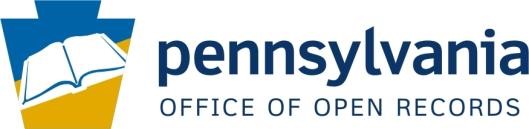 Standard Right-to-Know Law Request Form Good communication is vital in the RTKL process. Complete this form thoroughly and retain a copy; it may be required if an appeal is filed. You have 15 business days to appeal after a request is denied or deemed denied. SUBMITTED TO AGENCY NAME: Bethlehem Open Records Office (Attn: AORO) Date of Request: March 15, 2021  Submitted via:    □  Email     □  U.S. Mail     □  Fax     □  In PersonPERSON MAKING REQUEST: Name: Jack Danz 			Company (if applicable): N/AMailing Address: 1811 Cecil B. Moore City: Philadelphia  State: PA  Zip: 19121 Email: john.danz@temple.edu Telephone: 610-213-2571 Fax: N/AHow do you prefer to be contacted if the agency has questions?  □  Telephone  □  Email  □  U.S. MailRECORDS REQUESTED: Be clear and concise. Provide as much specific detail as possible, ideally including subject matter, time frame, and type of record or party names. RTKL requests should seek records, not ask questions. Requesters are not required to explain why the records are sought or the intended use of the records unless otherwise required by law. Use additional pages if necessary.  Tad J. MillerOpen Records Officer10 E. Church St.Bethlehem, PA 18018Dear Tad J. Miller,Under the Pennsylvania Right to Know Law, I am requesting the following records: Bethlehem City’s 2020-2021 operating budget The agenda from Bethlehem City’s most recent board of supervisor’s meeting The minutes from Bethlehem City’s most recent board of supervisor’s meeting The Pennsylvania Right to Know Law requires offices to respond to requests within five business days. I also request that, if appropriate, fees be waived as I believe this request is in the public interest. The requested documents will be made available to the general public free of charge and is not for commercial usage. If there are fees and those fees exceed $25, please contact me before sending the records. Sincerely, Jack Danz (610) 213-2571 DO YOU WANT COPIES? □  Yes, printed copies (default if none are checked)□ Yes, electronic copies preferred if available□ No, in-person inspection of records preferred (may request copies later)Do you want certified copies?  □  Yes (may be subject to additional costs)  □  NoRTKL requests may require payment or prepayment of fees. See the Official RTKL Fee Schedule for more details. Please notify me if fees associated with this request will be more than □  $100 (or) □  $ 25.___________________________________________________________________________________________________________________________ ITEMS BELOW THIS LINE FOR AGENCY USE ONLY Tracking: ____________________ Date Received: ____________________ Response Due (5 bus. days): ____________________ 30-Day Ext.? □  Yes □  No (If Yes, Final Due Date: ___________________) Actual Response Date: ____________________Request was:  □  Granted   □  Partially Granted & Denied   □  Denied   Cost to Requester: $_____________________□ Appropriate third parties notified and given an opportunity to object to the release of requested records.NOTE: In most cases, a completed RTKL request form is a public record. 	Form updated Feb. 3, 2020 More information about the RTKL is available at https://www.openrecords.pa.gov 